МИНИСТЕРСТВО ОБРАЗОВАНИЯ И НАУКИ РФ ФЕДЕРАЛЬНОЕ АГЕНТСТВО ПО ОБРАЗОВАНИЮ ГОУ ВПО «УФИМСКИЙ ГОСУДАРСТВЕННЫЙ НЕФТЯНОЙ ТЕХНИЧЕСКИЙ УНИВЕРСИТЕТ»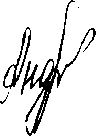 АНДРЕЙКИНА ЛЮДМИЛА ВАСИЛЬЕВНАСОСТАВ, СВОЙСТВА И ПЕРЕРАБОТКА ПОПУТНЫХ ГАЗОВ НЕФТЯНЫХ МЕСТОРОЖДЕНИЙ ЗАПАДНОЙ СИБИРИ(Специальности: 07.00.10 — История науки и техники02.00.13 - Нефтехимия)ДИССЕРТАЦИЯна соискание учёной степени кандидата технических наукНаучные руководители: Академик АН РБ, д.х.н.,профессор Рахманкулов Д. Л.д.т.н. Мовсум—заде М. Э.Уфа-2005СОДЕРЖАНИЕВВЕДЕНИЕ	4ГЛАВА 1. СТАНОВЛЕНИЕ Г АЗОПЕРЕРАБОТКИ В УРАЛО-ПОВОЛЖЬЕ И ОРЕНБУРГСКОЙ ОБЛАСТИ.	7Некоторые вопросы истории добычи и использования попутногонефтяного газа	7 Основные тенденции переработки попутного нефтяногогаза, природного газа газовых и газоконденсатных месторождений	19ГЛАВА 2. ЗАРОЖДЕНИЕ, СТАНОВЛЕНИЕ И РАЗВИТИЕ ПЕРЕРАБОТКИ УГЛЕВОДОРОДНОГО СЫРЬЯ НЕКОТОРЫХ МЕСТОРОЖДЕНИЙ ЗАПАДНОЙ СИБИРИ.	28Тюменская область - крупнейший нефтедобывающий районРоссии.	28Наличие и использование ресурсов нефтяного газав Западной Сибири.	33Прогноз ресурсов нефтяного газа и других источников лёгкогоуглеводородного сырья по месторождениям Западной Сибири.	36Истоки становления газопереработки.	41Нижневартовский ГПЗ - первенец отрасли.	45ГЛАВА 3. ИССЛЕДОВАНИЕ СОСТАВА И СВОЙСТВ УГЛЕВОДОРОДНОГО СЫРЬЯ. ПЕРЕРАБОТКАУГЛЕВОДОРОДНОГО СЫРЬЯ.	52Метод определения компонентного состава газа и результатыисследований.	52Сущность первичной переработки и процессы разделения ПНГ.	66Описание технологической схемы МАУ.	75ГЛАВА 4. ПРОДУКТЫ ГАЗОПЕРЕРАБОТКИ. ПУТИ ИСПОЛЬЗОВАНИЯ И ПЕРСПЕКТИВЫ.	84Товарная продукция ГПЗ и её использование.	84 Принципиальные схемы нефтехимических производств.	88 ЦГФУ - схема, описание, дальнейшее использование продуктов разделения.	95 Перспективы развития нефтехимической отрасли.	102ВЫВОДЫ	105СПИСОК ИСПОЛЬЗОВАННОЙ ЛИТЕРАТУРЫ	106ПРИЛОЖЕНИЯ">исследования высшей школы в области химии и химических продуктов» (Приказ Минобразования РФ от 08.02.2000 № 391, раздел «Углубленная переработка нефти, попутных нефтяных газов, ШФЛУ и газовых фракций) и планами НИР и НИОКР НИИРеактив на 2000-2005 гг., раздел «Нефтехимия и нефтепереработка».Цель работы.Целью работы является: Исследование исторических аспектов возникновения, становления и развития научных работ по изучению химического состава и свойств попутных газов нефтяных месторождений Западно-Сибирского региона, а также комплекса проблем, связанных с переработкой попутных газов с целью получения высококачественного сырья для нефтехимической промышленности. Исследование химического состава и свойств попутных газов нефтяных месторождений Западной Сибири: Самотлорского, Советского, Варьёганского, Мамонтовского, Южно-Балыкского, Тепловского и некоторых других с целью определения возможностей использования их в качестве сырья на Нижневартовском, Белозерном и Южно-Балыкском газоперерабатывающих заводах. Оценка возможности и эффективности использования полученных на газоперерабатывающих заводах углеводородных фракций для производства нефтехимических продуктов - мономеров, полимеров, каучу- ков, резин. Исследование зависимости режимных параметров и выхода широкой фракции легких углеводородов (ШФЛУ), стабильного газового бензина (СГБ) и пропана на газоперерабатывающих установках.Научная новизнаВпервые в хронологической последовательности проанализированы сведения по всем историческим этапам создания и совершенствования предприятий по переработке попутных нефтяных газов Западно-Сибирского региона.Впервые исследован химический состав попутных газов различных нефтяных месторождений Западной Сибири (Самотлорского, Варьеганского, Южно-Балыкского и др.) и предложена научно-обоснованная схема их переработки.Впервые проведена классификация попутных газов многих нефтяных месторождений Западной Сибири по содержанию наиболее ценных компонентов (С3-С5 и выше).Практическая значимостьПрактическая ценность работы заключается в том, что рекомендации по обеспечению максимального выхода ШФЛУ, СГБ и пропана, в зависимости от химического состава попутных газов нефтяных месторождений Западной Сибири и режимных параметров газоперерабатывающих установок, используются на Нижневартовском, Белозерском и Южно-Балыкском газоперерабатывающих заводах.Материалы диссертационного исследования используются при чтении лекций и при проведении лабораторного практикума по отдельным разделам курсов «Технология нефти и газа» и «Общая химия» для студентов технологического факультета Уфимского государственного нефтяного технического университета.Структура и содержание работы:Диссертация изложена на 109 страницах машинописного текста и состоит из введения, четырех глав, выводов и списка цитируемой литературы.выводы.Впервые	в хронологической последовательности проанализированы архивные и литературные материалы по возникновению, становлению и развитию предприятий по переработке попутного нефтяного газа в районах Урала и Сибири.Впервые исследованы химический состав и свойства попутных газов Самотлорского, Варьеганского, Южно-Балыкского, Тара- совского, Муравленковского, Аганского, Федоровского и других месторождений Западно-Сибирского региона. При этом показано, что попутные нефтяные газы Муравленковского, Сугмутского, Аганского, Варьеганского месторождений со- держат от 320 до 450 г/м фракций углеводородов С3-С5 и выше, тогда как в Тюменских и У райских месторождениях содержание этих ценных углеводородов значительно ниже (134— 171 г/м3).Впервые осуществлена классификация попутных нефтяных газов месторождений Западной Сибири по содержанию наиболее ценных компонентов для нефтехимической промышленности — С3-С5 и выше.Разработаны рекомендации по рациональным методам переработки попутных нефтяных газов различных месторождений Западной Сибири.Разработаны рекомендации по обеспечению максимального выхода ШФЛУ, СГБ и пропана в зависимости от химического состава попутного нефтяного газа и режимных параметров установок газопереработки Нижневартовского, Белозерного, Южно-Балыкского и других газоперерабатывающих предприятий.